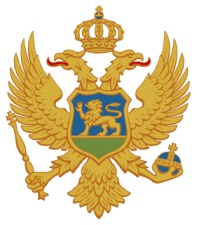 Crna GoraUprava za kadrove Obrazac za prijavuna slobodno radno mjestoOglasna dokumentacija koju dostavlja kandidatDatum prijave:___________     			           Podnosilac____________________Naziv državnog organa:Broj oglasa/konkursa i datum objave oglasa/konkursa:Radno/a mjesto/a:(ukoliko konkurišete na više radnih mjesta, molimo Vas da  sva navedete)1.1.Radno/a mjesto/a:(ukoliko konkurišete na više radnih mjesta, molimo Vas da  sva navedete)2.2.Radno/a mjesto/a:(ukoliko konkurišete na više radnih mjesta, molimo Vas da  sva navedete)3.3.Radno/a mjesto/a:(ukoliko konkurišete na više radnih mjesta, molimo Vas da  sva navedete)4.4.Radno/a mjesto/a:(ukoliko konkurišete na više radnih mjesta, molimo Vas da  sva navedete)5.5.Radno/a mjesto/a:(ukoliko konkurišete na više radnih mjesta, molimo Vas da  sva navedete)6.6.Radno/a mjesto/a:(ukoliko konkurišete na više radnih mjesta, molimo Vas da  sva navedete)7.7.Ime i prezime:Telefon i adresa:Redni brojNaziv dokumentaInstitucija koja je izdala dokumentBroj dokumentaDatum izdavanja dokumenta1Diploma ili uvjerenje o završenom nivou i vrsti obrazovanja2Fotokopija biometrijske lične karte3Uvjerenje o zdravstvenoj sposobnosti4Ujerenje nadležnog suda da se protiv kandidata ne vodi krivični postupak5Uvjerenje o položenom stručnom ispitu za rad u državnim organima 6Uvjerenje o potrebnom radnom iskustvu7Uvjerenje o potrebnom radnom iskustvu 8Uvjerenje o potrebnom radnom iskustvu 9Mišljenje o stručnim i radnim kvalitetima10Mišljenje o stručnim i radnim kvalitetima11Mišljenje o stručnim i radnim kvalitetima12Sertifikat o pohađanju obuke / seminara...13Sertifikat o pohađanju obuke / seminara...14Sertifikat o pohađanju obuke / seminara...15161718